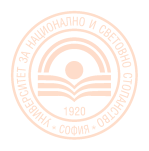 УНИВЕРСИТЕТ ЗА НАЦИОНАЛНО И СВЕТОВНО СТОПАНСТВОКАТЕДРА „НАЦИОНАЛНА И РЕГИОНАЛНА СИГУРНОСТ”ДОДОЦ. Д-Р НОНЧО ДИМИТРОВРЪКОВОДИТЕЛ НА КАТЕДРА„НАЦИОНАЛНА И РЕГИОНАЛНА СИГУРНОСТ”УНССМ О Л Б АОт ………………………………………………………………………………, ф.№………………………, магистър по специалност ………………………………………………….,mail:………………………………………………..мобилен номер:……………………………….УВАЖАЕМИ ДОЦЕНТ ДИМИТРОВ,Във връзка с дипломирането ми през м………. 20….. г., съгласно учебния план на специалност …………………………………………………………., моля да ми бъде разрешено да разработя магистърска теза на тема „…………………………………………………………………………………………………………………………………………………………………………………………………………………….” и да ми бъде определен научен ръководител. Прилагам:Примерна структура на дипломната работа; Кратка анотация;Списък на предварително проучени източници.Информиран съм, че в едноседмичен срок от датата на разглеждане и одобряване на молбата ми трябва да вляза във връзка с определения ми научен ръководител за конкретизация на структурата и изготвяне на програма за работа с него. Запознат съм с условието, че магистърска теза, която не е консултирана с научния ръководител и/или не е резултат на самостоятелен труд, няма да бъде допусната до защита.Молбата е съгласувана с груповия научен ръководител ……………………………………..  от катедра „Национална и регионална сигурност”……./……/………… г.                                                                                С УВАЖЕНИЕ: ……………………гр.СофияПРИЛОЖЕНИЕ 1ПРИМЕРНА СТРУКТУРА НА МАГИСТЪРСКА ТЕЗА НА ТЕМА„Възможности за подобряване на ефективността от дейността на службите за сигурност в Република България ”Актуалността на темата на дипломната работа произтича от факта, че националната сигурност е изключително специфична и високо интелектуална дейност , която обслужва националните интереси на държавите в света.Целта на дипломната работа е да разгледа развитието на структурите за обществена безопасност и да се запознае със дейността и функциите на съществуващите в момента служби за сигурност в Република България. Освен това се цели разглеждане на промените в структурата на националната сигурност на държавата, предизвикани от присъединяването на България към НАТО и ЕС. В тази насока на анализа, задачите на дипломната работа са свързани с етапите в развитието на структурите за национална сигурност, както и обособените служби за сигурност.         ПРИЛОЖЕНИЕ 2СПИСЪК НА ПРЕДВАРИТЕЛНО ПРОУЧЕНАТА ЛИТЕРАТУРААаБаВв